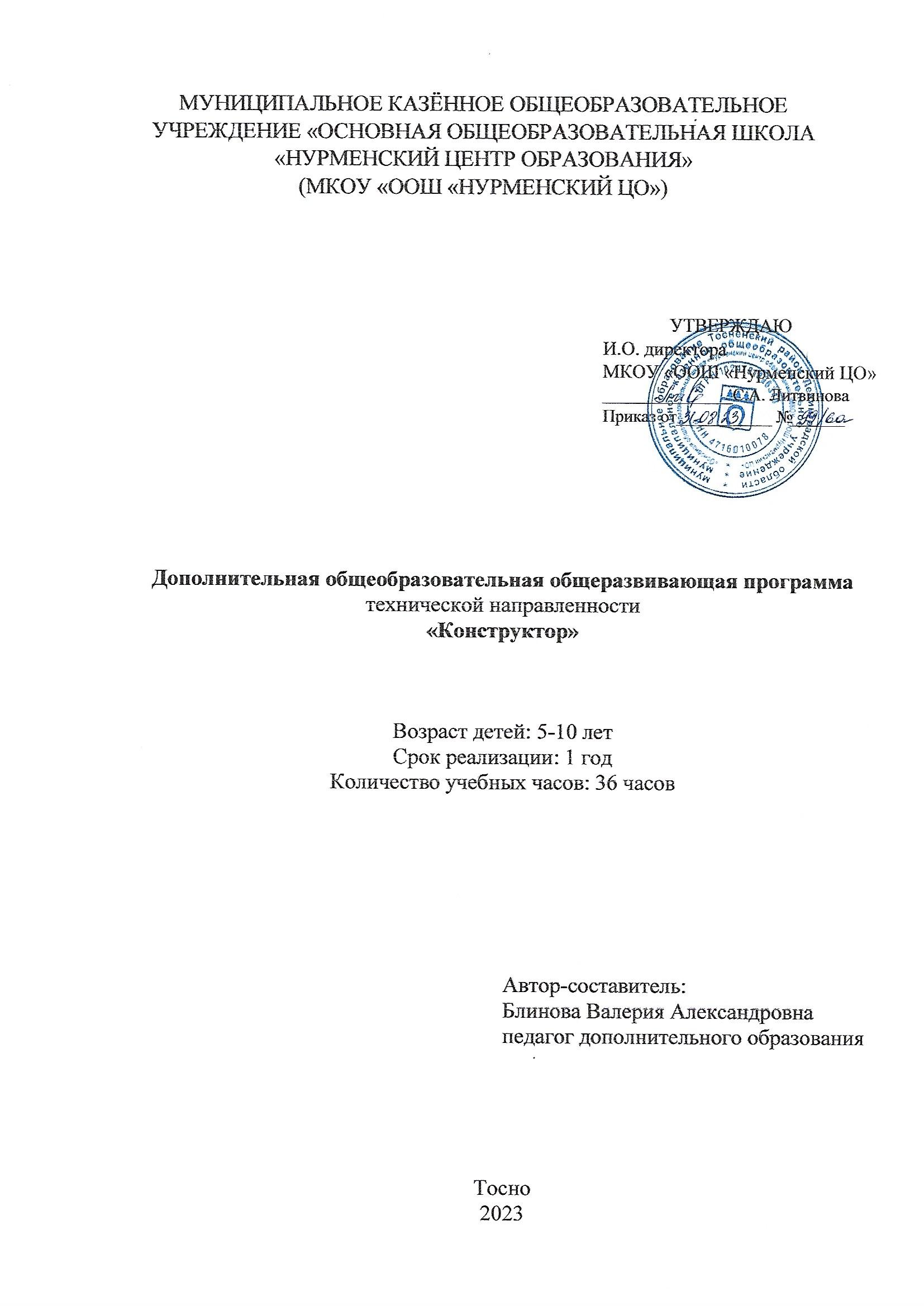 Пояснительная записка. Дополнительная общеразвивающая программа «Конструктор» разработана в соответствии с документами: Федеральный закон от 29.12.2012 № 273-ФЗ «Об образовании в Российской Федерации» с Федеральный закон от 29.12.2012 № 273-ФЗ «Об образовании в Российской Федерации» с изменениями и дополнениями; Федеральный закон от 24.03.2021 №51- ФЗ «О внесении изменений в Федеральный закон «Об образовании в Российской Федерации»; Федеральный закон от 30.12.2020 №517-ФЗ «О внесении изменений в Федеральный закон «Об образовании в Российской Федерации» и отдельные законодательные акты Российской Федерации»; Федеральный закон от 26.05.2021 №144-ФЗ «О внесении изменений в Федеральный закон «Об образовании в Российской Федерации»; Приказ Министерства просвещения Российской Федерации от 27.07.2022 г. № 629 «Об утверждении Порядка организации и осуществления образовательной деятельности по дополнительным общеобразовательным программам»; Концепция развития дополнительного образования детей до 2030 года (распоряжение Правительства Российской Федерации от 31.03.2022     № 678-р); Письмо Министерства образования и науки Российской Федерации от 18.11.2015 г. № 09-3242 «О направлении методических рекомендаций по проектированию дополнительных общеразвивающих программ (включая разноуровневые программы)»; Письмо Минпросвещения России от 31.01.2022 № ДГ-245/06 «О направлении методических рекомендаций по реализации дополнительных общеобразовательных программ с применением электронного обучения и дистанционных образовательных технологий»; Постановление Главного государственного санитарного врача РФ от 28.09.2020 № 28 «Об утверждении санитарных правил СП 2.4. 3648-20 «Санитарноэпидемиологические требования к организациям воспитания и обучения, отдыха и оздоровления детей и молодежи»; Приказ Министерства спорта Российской Федерации от 25 августа 2020 года № 636 «Об утверждении методических рекомендаций о механизмах и критериях отбора спортивно одаренных детей»; Областной закон Ленинградской области от 24.02.2014 № 6-оз «Об образовании в Ленинградской области»; Устав Муниципального казённого общеобразовательного учреждения «ООШ «Нурменский центр образования»Направленность программы:  техническая. Уровень освоения – стартовый. Актуальность программы заключается в следующем:использование  LEGO - конструктора является великолепным средством для интеллектуального  развития   дошкольников, обеспечивающее интеграцию различных видов детской деятельности (Социально-коммуникативное развитие, познавательное развитие, речевое развитие, художественно-эстетическое развитие, физическое развитие);основой образовательной деятельности с использованием LEGO -технологии является игра – ведущий вид детской деятельности. LEGO – позволяет учиться, играя и обучаться в игре;использование LEGO -технологии в ДОУ позволяет поднять на более высокий уровень развитие познавательной активности дошкольников, а это – одна из составляющих успешности их дальнейшего обучения в школе;LEGO-технология - средство развивающего обучения, стимулирует познавательную деятельность дошкольников, способствует воспитанию социально активной личности с высокой степенью свободы мышления, развития самостоятельности, целеустремленности, способности решать любые задачи творчески;LEGO -технология объединяет элементы игры с экспериментированием, а, следовательно, активизирует мыслительно-речевую деятельность детей;программа отвечает требованиям направления муниципальной и региональной политики в сфере образования - развитие основ научно-технического творчества детей в условиях модернизации образования.Отличительные особенности программы: исследовательская техническая направленность обучения, которая базируется на новых информационных технологиях, что способствует развитию информационной культуры и взаимодействию с миром технического творчества.Адресат программы: Программа «Конструктор» предназначена для работы с детьми 7-10 лет.Психолого-педагогические особенности обучающихся. Именно познавательная потребность лежит в основе формирования учебного мотива и является свойством личности, которое позволяет испытывать чувство необходимости в получении новых знаний. Воспитание познавательной потребности выступает в качестве первоначального этапа, с которого начинается формирование познавательной активности в целом. Активная деятельность школьника на уроке является значимым стимулом и побуждает ребенка к поиску и открытию новых знаний. Учет подобной взаимосвязи потребности, активности и деятельности должен быть приоритетным критерием при отборе дидактических материалов и методических форм организации образовательного процесса. Формированию познавательной потребности будет способствовать создание специальных условий, таких как: стремление педагога «определить» деятельность ребенка, придать ей эмоциональную окраску, апелляция к личности ребенка актуальным для него проблемам, создание атмосферы, позволяющей испытывать нужду в самостоятельном их решенииLEGO не только обеспечивает реализацию основных видов деятельности детей младшего школьного возраста - игровой и конструктивной, но и является средством развития познавательной активности. На сегодняшний день трудно переоценить важность создания условий, направленных на развитие познавательной активности в образовательном процессе. Способность ученика реализовать себя в профессиональной и духовной жизни в соответствии со своими личными потребностями, принять значимое решение, иметь активную жизненную позицию, внутреннюю целеустремленность закладывается на начальных этапах обучения. Цель программы: создание благоприятных условий для развития у старших дошкольников первоначальных конструкторских умений на основе LEGO– конструирования.Задачи: Обучающие• содействовать формированию знаний о форме, цвете, пропорции, симметрии; • научить правилам работы при конструировании; • научить ориентироваться в технике чтения элементарных схем; • научить навыкам построения устойчивых и симметричных моделей; • научить навыкам построения подвижных моделей; • научить создавать модели по образцу, собственному творческому замыслу.Развивающие • способствовать развитию внимания, памяти, образного и пространственного мышления; • способствовать развитию творческой активности ребёнка; • способствовать развитию фантазии, воображения; • способствовать развитию мелкой моторики рук, глазомера и координации движений; • способствовать расширению кругозора и развитию представлений об окружающем мире; • способствовать развитию навыков межличностного общения и коллективного творчества. Воспитательные • способствовать воспитанию организационно-волевых качеств личности (терпение, воля, самоконтроль); • способствовать воспитанию усидчивости, аккуратности, трудолюбия; • способствовать воспитанию культуры поведения.Планируемые результаты Личностные • чувство уважительного отношения к членам коллектива в совместной творческой деятельности; • дисциплинированность, ответственность, аккуратность; • культура поведения. Метапредметные • развитие творческих способностей; мелкой моторики рук и глазомера; памяти, мышления, воображения, внимательности; навыка самостоятельного решения поставленной задачи; • формирование мотивации к познавательной и творческой деятельности; первоначальных навыков анализа, обобщения и проектирования. Регулятивные УУД: определять цель деятельности; учиться обнаруживать и формулировать проблемы; устанавливать причинно-следственные связи; вырабатывать навыки контроля и самооценки процесса и результата деятельности; навыки осознанного и произвольного построения сообщения в устной форме, в томчисле творческого характера;Познавательные УУД: добывать новые знания: находить ответы на вопросы, используя разные источникиинформации, свой жизненный опыт; перерабатывать полученную информацию: делать выводы в результате совместнойдеятельности;Коммуникативные УУД: оформлять свои мысли в устной и письменной форме с учётом речевой ситуации; высказывать и обосновывать свою точку зрения; слушать и слышать других, пытаясь принимать иную точку зрения, быть готовымкорректировать свою точку зрения; договариваться и приходить к общему решению в совместной деятельности; задавать вопросыПредметные • знание основных деталей Lego-конструктора (название, назначение, особенности); основ механики (устойчивость конструкций, прочность соединения, виды соединений (неподвижное и подвижное соединение) деталей); видов конструкций: плоские, объёмные; технологической последовательности изготовления несложных конструкций. • умение осуществлять подбор деталей, необходимых для конструирования (по виду и цвету); конструировать, ориентируясь на пошаговую схему изготовления конструкции; конструировать по образцу, по собственному замыслу.Организационно-педагогические условия реализации программы: Условия набора и формирования групп – группы формируются по свободному набору. Дополнительных вступительных испытаний не предусмотрено. В процессе реализации программы допускается осуществление дополнительного набора обучающихся на вакантные места.   Необходимое кадровое и материально-техническое обеспечение программы: Программу могут реализовывать педагоги дополнительного образования, имеющие профильное образование.  Материально-техническое обеспечение. Для занятий необходим оборудованный кабинет, оснащенный техническими средствами:   Дидактические материалы: -Раздаточные материалы -Конструктор-Схемы -Видеоматериалы -Презентации. Особенности организации образовательного процесса: занятия по программе проводятся 1 раз в неделю по 1 учебному часу.Учебный план                                                   Утвержден приказом от «__»______20____г. №_____ Календарный учебный график на 2023/2024 учебный год Педагог дополнительного образования: Блинова В.А.Наименование дополнительной общеразвивающей программы «Конструктор» Содержание программыРаздел 1. Вводное занятиеТеория: Цели и задачи 1-го года обучения. Вводный инструктаж. Практика: Входная диагностика: собеседование, выполнение практического задания. Раздел 2. Знакомство с конструктором Lego Тема 1: Конструктор LegoИстория создания Lego Теория: История создания конструктора Lego. Практика: Распределение деталей в ряд, по периметру, плотно и на определенном расстоянии.Путешествие по стране Lego Теория: Серии и типы конструкторов Lego. Уровни сложности и возрастные категории. Практика: Знакомство с разнообразием конструкторов Lego. Нахождение деталей по образцу. Виды конструкторов Теория: Виды конструкторов. Совместимость различных серий, сходства и различия. Практика: Продолжение знакомства с разнообразием конструкторов Lego. Построение башни.Тема 2: Форма и размер деталей2.1. Названия и размеры деталей Теория: Названия деталей: кирпичик, пластина, покатая горка, горка, кронштейн, куполообразный кирпичик. Практика: Нахождение деталей по названию, определение деталей по размеру. Построение домика. 2.2. Пропорции Теория: Понятие пропорции, сочетание цветов и форм. Порядок создания моделей. Практика: Построение простейших конструкций (дорожки, заборы, ворота).Тема 3: Способы соединения деталей3.1. Горизонтальное расположение Теория: Плоские фигуры. Моделирование на больших пластинах. Соединение деталей на плоскости. Практика: Выполнение рисунка по заданию. 3.2. Вертикальное расположение Теория: Вертикальные сооружения. Способы соединения и укрепления вертикальных конструкций. Практика: Построение конструкций с расположением деталей в рядах в порядке убывания и возрастания.3.3. Устойчивость Lego моделей Практика: Постройка пирамид. 3.4. Работа по инструкции Теория: Создание строений по предложенным схемам, инструкциям, учитывая способы крепления деталей. Передача особенностей предметов средствами конструктора Lego.Практика: Закрепление навыков построения устойчивых моделей.Тема 4: Город Lego4.1. Город Lego Теория: Ознакомление с внешним видом строений и их назначением. Практика: Построение основы дома. Комбинирование изученных деталей для создания моделей. 4.2. Город Lego Практика: Творческая работа по завершению проекта дома.Раздел 3. Плоскостное моделированиеТема 1: Построение на плоскостиТеория: Основные принципы построения на плоскости с использованием различных плоских геометрических фигур: треугольников, квадратов, прямоугольников, овалов. Практика: Проектирование улицы по рисунку на плоскости.Тема 2: Симметричность Lego моделей2.1. Понятие симметрии Теория: Понятие симметрии. Практика: Моделирование бабочки. Формирование чувства симметрии и умения правильно чередовать цвет в моделях. 2.2. Волшебные узорыТеория: Плоскостное моделирование на больших пластинах. Практика: Составление симметричных узоров. Формирование чувства симметрии и умения правильно чередовать цвет в моделях. 2.3. Моделирование на свободную тему Практика: Создание модели. Закрепление навыков построения устойчивых и симметричных моделей. Раздел 4. Моделирование животных4.1. Моделирование животных: лошадкаТеория: Принципы построения фигур животных из деталей конструктора. Сохранение пропорций. Зависимость размера от точности передачи внешнего вида животного.Практика: Создание модели лошади. 4.2. Моделирование животных: поросёнок Практика: Создание модели поросёнка. 4.3. Моделирование животных: собака Практика: Создание моделей собак. 4.4. Моделирование животных: жираф Практика: Создание модели жирафа. 4.5. Создание модели животного по выбору учащегося Практика: Создание модели животного по выбору учащегося.Промежуточная аттестацияПрактика: Выставка-презентация работ, выполненных за первое полугодие. Презентация, рассказ о модели. Раздел 5. Конструирование по собственному замыслу5.1. Конструирование по собственному замыслу Теория: Правила работы при конструировании. Практика: Создание новогодней игрушки. Развитие умения конструировать по собственному замыслу. 5.2. Конструирование на тему «Мой любимый сказочный герой» Теория: Правила работы при конструировании. Способы соединения деталей. Практика: Создание сказочного героя. Закрепление навыков построения устойчивых и симметричных моделей. 5.3. Конструирование на тему «Дом, в котором я живу» Практика: Создание модели комнаты. 5.4. Строим робота Теория: Типы и виды роботов. Устройство модели робота. Практика: Построение робота с жестким соединением и с элементами вращения. Раздел 6. Транспортное моделированиеТема 1: Виды и назначение транспортаОсновные виды транспорта Теория: Основные виды транспорта, их характеристика. Практика: Складывание моделей из бумаги (оригами). Изучение разных видов транспорта. Общественный транспорт Теория: Отличия в работе и специфика использования транспорта от погодных условий и дорожного покрытия. Практика: Рисование различных видов общественного транспорта. Личный транспорт Теория: Отличия и специфика использования. Практика: Рисование различных видов личного транспорта. Тема 2: Создание дополнительных объектов2.1. Дороги Теория: Понятие дороги, разметки. Практика: Рисование дорог для использования в макете города. 2.2. Создание ремонтной мастерской для машин Практика: Создание ремонтной мастерской.  2.3. Макет города Практика: Создание дорожных знаков, светофоров из конструктора или с использованием дополнительных материалов. Итоговый контрольПрактика: Выставка работ учащихся. Презентация, рассказ о модели. Раздел 7. Итоговое занятиеПрактика: Подведение итогов учебного года (совместно с родителями). Анализ итоговых творческих работ учащихся. Награждение учащихся и их родителей.Утвержден  приказом от «___» _____20__ г. № ____ Календарно-тематический план На 2023_/2024   учебный год Дополнительная общеобразовательная программа «Конструктор». Группа № ___       _1___ год обучения Расписание:  Педагог дополнительного образования: Блинова В.А. Оценочные и методические материалы: Основные формы и методы, используемые при изучении основных блоков программы «Конструктор». Оценочные материалыФормы аттестации: Практические занятия, творческие задания, выставки работ.Список информационных источниковСписок литературы:1.  Т. В. Лусс «Формирование навыков конструктивно-игровой деятельности у детей с помощью ЛЕГО» - М.: Гуманит. Изд. Центр ВЛАДОС, 2009.2.А.С.Злаказов, Г.А. Горшков, С.Г.Шевалдина «Уроки Лего – конструирования в школе». Методическое пособие. – М., Бином. Лаборатория знаний, 2011.3.Авторизованный перевод изданий компании LEGO® Education: «Первые механизмы» (набор конструктора 9656);4.Авторизованный перевод изданий компании LEGO® Education «Машины, механизмы и конструкции с электроприводом» (набор конструктора 9645 или 9630).5. Ишмуратова  З.С.  Реализация  системно-деятельностного  подхода  при  обучении lego-конструированию / З.С. Ишмуратова // Rushkolnik.ru. – Режим  доступа: http://rushkolnik.ru6. Комарова Л.Г. Строим из LEGO: моделирование логических отношений  и объектов реального мира средствами конструктора LEGO / Л.Г. Комарова.  – М.: «ЛИНКА-ПРЕСС», 2011. – 88 с.  7. Фешина,  Е.В.  «LEGO  конструирование  в  детском  саду»:  пособие  для  педагогов / Е.В. Фешина. – М.: Сфера, 2011. – 345 с.Интернет-ресурсы:http://9151394.ru/?fuseaction=proj.legohttp://www.lego.com/education/http://www.wroboto.org/http://lego.rkc-74.ru/ http://legoclab.pbwiki.com/№ п/п Название раздела. Количество часов Количество часов Количество часов Формы контроля № п/п Название раздела. всего теория практика Формы контроля 1. Вводное занятие11 -Беседа2. Знакомство с конструктором Lego 1147Беседа, практическое занятие, самостоятельная работа3. Плоскостное моделирование413Беседа, практическое занятие, самостоятельная работа4. Моделирование животных725 Самостоятель ная работа. 5. Конструирование по собственному замыслу51 4Самостоятель ная работа. 6. Транспортное моделирование725Просмотр работ, постановка и проведение мероприятия. 7.Итоговое занятие1-1ИТОГО за год 361125Год обуч ения № груп пы Дата начала обучения по программе Дата окончания обучения по программе  Всего учебных недель в год Количеств о учебных часов всего в год Количество учебн ых заняти й (дней) Режим занятий 1  04.09.2023 27.05.20233636361 раз в неделю по 1 учебному часу № зан.Дата проведенияДата проведенияДата проведенияТема занятияКол-во часовСодержаниеУровень подготовкиФорма контроля Оснащение№ зан.планпланфактТема занятияКол-во часовСодержаниеУровень подготовкиФорма контроля ОснащениеРаздел 1. Вводное занятиеРаздел 1. Вводное занятиеРаздел 1. Вводное занятиеРаздел 1. Вводное занятиеРаздел 1. Вводное занятиеРаздел 1. Вводное занятиеРаздел 1. Вводное занятиеРаздел 1. Вводное занятиеРаздел 1. Вводное занятиеРаздел 1. Вводное занятие1Вводное занятие1Теория: Цели и задачи 1-го года обучения. Вводный инструктаж. Практика: Входная диагностика: собеседование, выполнение практического заданияУстный опросИнструкции, анкеты, тестыРаздел 2. Знакомство с конструктором LegoРаздел 2. Знакомство с конструктором LegoРаздел 2. Знакомство с конструктором LegoРаздел 2. Знакомство с конструктором LegoРаздел 2. Знакомство с конструктором LegoРаздел 2. Знакомство с конструктором LegoРаздел 2. Знакомство с конструктором LegoРаздел 2. Знакомство с конструктором LegoРаздел 2. Знакомство с конструктором LegoРаздел 2. Знакомство с конструктором Lego2История создания Lego1Теория: История создания конструктора Lego. Практика: Распределение деталей в ряд, по периметру, плотно и на определенном расстоянии.Презентация Наборы конструкторов LEGO ПК, проектор, интерактивная доска3Путешествие по стране Lego1Теория: Серии и типы конструкторов Lego. Уровни сложности и возрастные категории.Практика: Знакомство с разнообразием конструкторов Lego. Нахождение деталей по образцу.Иметь представление о конструкторе LEGO, знать правила работы с нимВидеоматериал Наборы конструкторов LEGO ПК, проектор, интерактивная доска4Виды конструкторов1Теория: Виды конструкторов.Совместимость различных серий,сходства и различия.Практика: Продолжениезнакомства с разнообразиемконструкторов Lego. Построениебашни.Уметь подбиратьдетали по образцуУстный опрос,практическаяработаНаборыконструкторовLEGOПК, проектор,интерактивнаядоска5Названия и размеры деталей Теория: Названия деталей: кирпичик, пластина, покатая горка, горка, кронштейн, куполообразный кирпичик.1Теория: Название деталей:кирпичик, пластина, покатая горка,горка, кронштейн, куполообразныйкирпичик.Практика: Нахождение деталей поназванию, определение деталей поразмеру. Построение домика.Иметьпредставление оразличных видахконструкторовПрактическаяработаНаборыконструкторовLEGO6Пропорции1Теория: Понятие пропорции,сочетание цветов и форм. Порядоксоздания моделей.Практика: Построение простейшихконструкций (дорожки, заборы,ворота).Уметь подбиратьдетали поназваниюПрактическаяработаНаборыконструкторовLEGO7Горизонтальное расположение1Теория: Плоские фигуры.Моделирование на большихпластинах. Соединение деталей наплоскости.Практика: Выполнение рисунка позаданию.Знать названиядеталей. Уметьправильноподбирать деталиПрактическаяработаНаборыконструкторовLEGOПК, проектор,интерактивнаядоскаКарточки-задания8Вертикальноерасположение1Теория: Вертикальные сооружения.Способы соединения и укреплениявертикальных конструкций.Практика: Построение конструкцийс расположением деталей в рядах впорядке убывания и возрастания.Уметь определятьформу и размерконструкцииПрактическаяработаНаборыконструкторовLEGO9Устойчивость Lego моделей1Практика: Постройка пирамид.Знать способысоединениядеталей; уметьправильноскреплять деталиПрактическаяработаНаборыконструкторовLEGO10Работа по инструкции1Теория: Создание строений попредложенным схемам, инструкциям,учитывая способы креплениядеталей. Передача особенностейпредметов средствами конструктораLego.Практика: Закрепление навыковпостроения устойчивых моделей.Уметь читатьсхемы иинструкции;правильноскреплять деталиПрактическаяработаНаборыконструкторовLEGOСхемы,инструкции11Город Lego1Теория: Ознакомление с внешним видом строений и их назначением. Практика: Построение основы дома. Комбинирование изученных деталей для создания моделей. Уметь читатьсхемы иинструкции;подбирать деталии скреплять ихПрактическаяработаНаборыконструкторовLEGO12Город Lego1Практика: Творческая работа по завершению проекта домаУметь читатьсхемы иинструкции;подбирать деталии скреплять ихПрактическаяработаНаборыконструкторовLEGOРаздел 3. Плоскостное моделированиеРаздел 3. Плоскостное моделированиеРаздел 3. Плоскостное моделированиеРаздел 3. Плоскостное моделированиеРаздел 3. Плоскостное моделированиеРаздел 3. Плоскостное моделированиеРаздел 3. Плоскостное моделированиеРаздел 3. Плоскостное моделированиеРаздел 3. Плоскостное моделированиеРаздел 3. Плоскостное моделирование13Плоскостное моделирование1Теория: Основные принципыпостроения на плоскости сиспользованием различных плоскихгеометрических фигур:треугольников, квадратов,прямоугольников, овалов.Практика: Проектирование улицыпо рисунку на плоскости.Уметь подбиратьдеталиПрактическаяработаНаборыконструкторовLEGO14Понятие симметрии1Теория: Понятие симметрииПрактика: Моделирование бабочки.Формирование чувства симметрии иумения правильно чередовать цвет вмоделях.Уметь подбиратьдетали нужныхцветовПрактическаяработаНаборыконструкторовLEGO15Волшебные узоры1Теория: Плоскостноемоделирование на большихпластинах.Практика: Составлениесимметричных узоров.Формирование чувства симметрии иумения правильно чередовать цвет вмоделях.Знать основныепринципыпостроения;способыкреплениядеталей.Уметь подбиратьдетали нужныхцветовПрактическаяработаНаборыконструкторовLEGO16Моделирование на свободную тему1Практика: Создание модели.Закрепление навыков построенияустойчивых и симметричныхмоделей.Иметьпредставление осимметрии;основныепринципыпостроения;способыкреплениядеталей.ПрактическаяработаНаборыконструкторовLEGOРаздел 4. Моделирование животныхРаздел 4. Моделирование животныхРаздел 4. Моделирование животныхРаздел 4. Моделирование животныхРаздел 4. Моделирование животныхРаздел 4. Моделирование животныхРаздел 4. Моделирование животныхРаздел 4. Моделирование животныхРаздел 4. Моделирование животныхРаздел 4. Моделирование животных17Моделирование животных: лошадка1Теория: Принципы построенияфигур животных из деталейконструктора. Сохранениепропорций. Зависимость размера отточности передачи внешнего видаживотного.Практика: Создание моделилошадиЗнать понятиепропорции.Уметьпространственнопредставлятьобъекты иподбиратьсоответствующиедеталиПрактическаяработаНаборыконструкторовLEGO18Моделирование животных: поросёнок1Практика: Создание моделипоросёнка.Знать понятиепропорции.ПрактическаяработаНаборыконструкторовLEGO19Моделирование животных: собака1Практика: Создание моделей собак.Знать понятиепропорции.Уметь подбиратьдеталиПрактическаяработаНаборыконструкторовLEGO20Моделирование животных: жираф1Практика: Создание моделижирафа.Знать понятиепропорции.Уметь подбиратьдеталиПрактическаяработаНаборыконструкторовLEGO21,22Создание моделиживотного повыбору учащегося2Практика: Создание моделиживотного по выбору учащегося.Уметьпредставлятьобъекты иподбирать деталиПрактическаяработаНаборыконструкторовLEGO23Промежуточнаяаттестация1Практика: Выставка-презентацияработ, выполненных за первоеполугодие. Презентация, рассказ омодели.Уметь применятьполученныезнания напрактикеПрактическаяработаРаботы,выполненныеза I полугодие;ПК, проектор,интерактивнаядоскаРаздел 5. Конструирование по собственному замыслуРаздел 5. Конструирование по собственному замыслуРаздел 5. Конструирование по собственному замыслуРаздел 5. Конструирование по собственному замыслуРаздел 5. Конструирование по собственному замыслуРаздел 5. Конструирование по собственному замыслуРаздел 5. Конструирование по собственному замыслуРаздел 5. Конструирование по собственному замыслуРаздел 5. Конструирование по собственному замыслуРаздел 5. Конструирование по собственному замыслу24Конструирование по собственному замыслу1Теория: Правила работы приконструировании. Использованиедеталей различных наборов,сохранение целостности наборов.Практика: Создание новогоднейигрушки. Развитие уменияконструировать по собственномузамыслуУметь подбиратьдеталиПрактическаяработаНаборыконструкторовLEGO25Конструирование натему «Мой любимыйсказочный герой»1Теория: Правила работы приконструировании. Способысоединения деталей.Практика: Создание сказочногогероя. Закрепление навыковпостроения устойчивых исимметричных моделей.Знать правилаработы приконструировании;понятиясимметрии ипропорции;способыкреплениядеталей.Уметь подбиратьдеталиПрактическаяработаНаборыконструкторовLEGO26,27Конструирование на тему «Дом, в котором я живу»2Практика: Моделированиекомнаты.Знать понятиясимметрии ипропорции;способыкреплениядеталей.Уметь подбиратьдеталиПрактическаяработаНаборыконструкторовLEGO28Строим робота1Теория: Типы и виды роботов.Устройство модели робота.Практика: Построение робота сжестким соединением и сэлементами вращения.Знать понятиясимметрии ипропорции;способыкреплениядеталей.Уметь подбиратьдеталиПрактическаяработаНаборыконструкторовLEGOРаздел 6. Транспортное моделированиеРаздел 6. Транспортное моделированиеРаздел 6. Транспортное моделированиеРаздел 6. Транспортное моделированиеРаздел 6. Транспортное моделированиеРаздел 6. Транспортное моделированиеРаздел 6. Транспортное моделированиеРаздел 6. Транспортное моделированиеРаздел 6. Транспортное моделированиеРаздел 6. Транспортное моделирование29Основные виды транспорта 1Теория: Основные видытранспорта, их характеристика.Практика: Складывание моделей избумаги (оригами). Изучение разныхвидов транспорта.ПрактическаяработаНаборыконструкторовLEGO30Общественныйтранспорт1Теория: Отличия в работе испецифика использованиятранспорта от погодных условий идорожного покрытия.Знать видытранспортаПрактическаяработаНаборыконструкторовLEGO31Личный транспорт1Теория: Отличия и спецификаиспользования личного транспорта.Практика: Рисование различныхвидов транспорта.Знать видытранспортаПрактическаяработаНаборыконструкторовLEGO32Дороги1Теория: Понятие дороги, разметки.Практика: Рисование дорог дляиспользования в макете города.Знать принципыконструирования.УметьпространственнопредставлятьмоделиПрактическаяработаНаборыконструкторовLEGO33Создание ремонтной мастерской для машин1Практика: Создание ремонтноймастерской.Уметьпространственнопредставлятьобъекты иподбирать деталиПрактическаяработаНаборыконструкторовLEGO34Макет города1Создание дорожныхзнаков, светофоров из конструктораили с использованиемдополнительных материаловУметьпространственнопредставлятьобъекты иподбирать деталиПрактическаяработаНаборыконструкторовLEGO35Итоговый контроль1Практика: Выставка работучащихся. Презентация, рассказ омодели.Уметь применятьполученныезнания напрактикеНаборыконструкторовLEGOРаздел 7. Итоговое занятиеРаздел 7. Итоговое занятиеРаздел 7. Итоговое занятиеРаздел 7. Итоговое занятиеРаздел 7. Итоговое занятиеРаздел 7. Итоговое занятиеРаздел 7. Итоговое занятиеРаздел 7. Итоговое занятиеРаздел 7. Итоговое занятиеРаздел 7. Итоговое занятие36Итоговое занятие1Практика: Подведение итоговучебного года (совместно сродителями). Анализ итоговыхтворческих работ учащихся.Награждение учащихся и ихродителей.ВыставкаработучащихсяПК, проектор,интерактивнаядоска№ Содержание Форма занятий Методы Дидактическ ий материал Форма подведен ия итогов 1 Вводное занятиеТеоретические и практические занятия Инструктаж Беседа Игровые упражнения.  Презентация (слайды) Творческая работа2 Знакомство с конструктором LegoТеоретическое занятие. Практическое занятие. Беседа, упражнения, игровые упражнения.  Практическая работа, упражнения. раздаточный материал в электронном виде, презентации в PowerPoint Итоговый просмотр выполненных работ 3 Плоскостное моделирование Теоретическое занятие, Практические и игровое занятия Лекция, беседа, дискуссия. Демонстрация наглядного материала.  презентации в PowerPoint Опрос, защита индивиду альных работ.  4 Моделирование животныхПрактические занятия и теоретические занятия.  Беседа, упражнения, практическая работа.  Материал в электронном виде.  Презентации. Творческое задание.  5 Конструирование по собственному замыслу Практические и теоретические  занятия; игровое занятие Беседа Упражнения Практическая работа Самостоятельн ая работа. Иллюстрации в электронном виде Фотоматериал Демонстр ация выполненных работ 6 Транспортное моделированиеПрактические и теоретические  занятия  Объяснение, самостоятельная работа, игровые упражнения Иллюстрации в электронном виде Фотоматериал  Творческое задание 7.Итоговое занятиеПрактическое занятиеигровые упражненияИллюстрации в электронном виде Творческо е задание